NVASP Monthly OPEN MEETING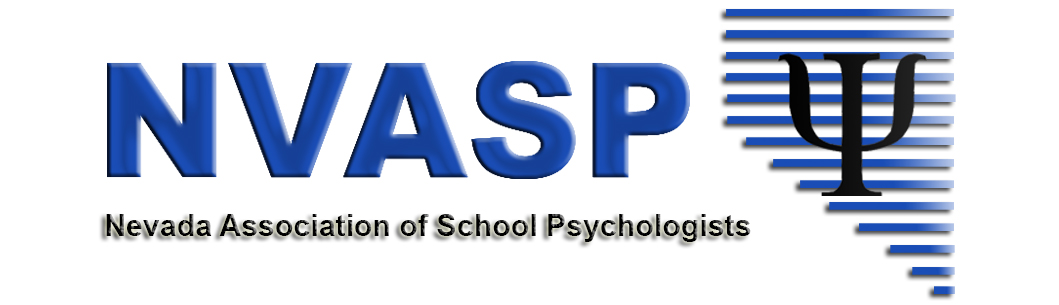 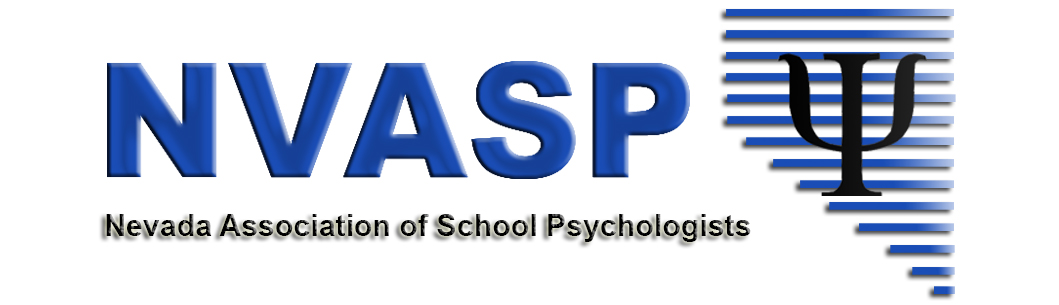 Location:  Zoom online (40 m max) 
Date:  8/14/2018
Attendees:  Stephanie Patton, David Nomicos, Emma Dickinson, Danielle Shaw, Andrea Walsh, Paige Beckwith
Time:  4:00 PMCommunity Agreements- Attached from Retreat.Conference PlanningInsuranceExpenses/IncomeDinner – voting item – on own or paid by NVASP.Audio/video equipmentOtherCommittee UpdatesCommunicationsGPR/Legislative updatesShortage -upcoming NASP Webinars on ShortagesWednesday, August 15th 1:00 PM PST Utilizing NASP resource to remedy shortagesWednesday, September 12th 3:30 PM PST Communicating about ShortagesWednesday, October 24th 5:00 PM PST, Advocating for Policies for Remediating ShortagesThursday, November 15th, 1:00 PM PST, Building Communities of PracticeNASP Delegate ReportBy-Laws/Website updatesThe Will to Govern Well  -future workZoom account $14.99/month, $180Conference Procedures – future workOther 